Analisis Pengaruh Splly Chain Volume range, Cost Adaptability dan Time adaptability terhadap Supply Chain Agility Pemasok(studi Empirik Pada PT Indonesia Power)MuljonoAbstraksiPenelitian ini menganalisis pengaruh Supply Chain Volume Range, Cost Adaptability, dan Time Adaptability terhadap Supply Chain Agality Pemasok. Rumusan masalah adalah adanya deviasi antara rencana yang tertuang dalam surat perjanjian dengan realisasi pasokan. Secara umum kesimpulan dari hasil pengujian model yang diterapkan pada PT. Indonesia Power, dimana hasil penelitian menunjukkan bahwa Supply Chain Volume Range, Supply Chain Cost Adaptability, dan Supply Chain Time Adaptability berpengaruh positif terhadap Supply Chain Agility yang dihasilkan.Kata kunci: Supply Chain Volume Range, Supply Chain Cost Adaptability,        Supply Chain Time Adaptability, Supply Chain Agility.Konsep dasarSupply chain Agility adalah kemampuan bereaksi terhadap perubahan yang tidak terencana :Agilitas mengukur kemampuan merespon kebutuhan customer dalam segi waktu delivery, volume (jumlah pasokan ) serta kwalitas pasokan secara cepat,Agilitas Perusahaan dipengaruhi oleh kemampuan merespon perubahanpermintaan  volume (Supply Chain Range) , kemampuan merespon perubahan waktu  (Supply Chain Time Adaptability), dan kemampuan merespon perubahan biaya (Supply Chain Cost Adaptability).Agilitas pemasok akan berpengaruh terhadap pencapaian target kinerja perusahaan.Dalam riset gap ini, penulis kutip beberapa penelitiansebelumnya  yang terkait dengan agility, faktor2 yang mempengaruhi agility. Patricia M Swafford et all dalam A Framework for assessing value chain agility meneliti tentang keterkaitan agility dengan : Produk, prokuremen, manufaktur, distribusi dan IT. Teresa Betts dan Suresh K. Tadisina, menyebutkan keterkaitan agility dengan : Penurunan leadtime, Penurunan cycle time,  Peningkatan pengenalan product< Peningkatan penyesuaian, Kemampuan kapasitas dan kapabilitas pengiriman (delivery), Peningkatan pelayanan pelanggan, Peningkatan keandalan pengiriman dan Peningkatan kemampuan respon terhadap perubahan   pasar. Dengan simpulan : Agility dipengaruhi oleh kemampuan perusahaan untuk merancang, berproduksi dan mengirimkankan produknya secara efisien kepada konsumen secara efisien.Sedangkan Soumen Gosh dan Keach Chonn Tan, dalam Effect of supply chain agility on firm performance, bahwa menyebutkan agility di pengaruhi oleh Suplly chain volume range, supply cost adaptability, dan supply chain time adaptability.Menurut  Sharifi dan Zang 1999, Hal penting lainnya terkait agility adalah respon terhadap perubahan dan ketidakmenentuan. Bahwa respons yang tepat terhadap ketidakmenentuan dan kemampuan mendapatkan benefit pada saat terjadi perubahan adalah bagian penting dari agility.  Michael J Braunscheidel, meneliti tentang keterkaitan antara agility dengan : Internal Integration, External Integration serta lean & flexible manufacturing, yang di pengartuhi oleh Organization culture, learning Orientation dan market orientation.Xun Li et all, dalam A Unified models of supply chain agility: the work design perspective, meneliti tentang keterkaitan antara Agility dengan procurement, manufacturing dan Distribution.Berdasarkan riset terdahulu, walaupun tidak ada kesamaan tentang faktor2 yang berpengaruh terhadap agility, namun hampir semua peneliti menyebutkan bahwa :Agility berhubungan dengan  kemampuan merespon terhadap perubahan dan ketidakmenentuan, dan secara internal dipengaruhi oleh manufacturing, distribution dan prokuremen. Manufacturing dan distribution, berkaitan dengan Volume range, csot dan time adaptability.2. RUMUSAN MASALAH:Penyebab deviasi realisasi terhadap rencana adalah agilitas perusahaan.Dari telaah pustaka, disimpulkan bahwa agilitas perusahaan di pengaruhi antara lain oleh Supply chain Volume range adaptability (kemampuan antisipasi perubahan permintaan volume), supply chain cost adaptability (kemampuan atisipasi terhadap perubahan biaya) , dan supply chain time adaptability (kemampuan antisipasi terhadap perubahan waktu delivery). 3. PERTANYAAN PENELITIAN:3.1. Bagaimana Supply chain Volume range berpengaruh terhadap supply chain flexibiltas pemasok dan flexibilitas pemasok berpengaruh terhadap supply chain agilitaspemasokdi PT Indonesia Power3.2. BagaimanaSupply chain Cost adaptability berpengaruh terhadapsupply chain flexibiltas pemasok dan flexibilitas pemasok berpengaruh terhadap supply chain agilitaspemasokdi PT Indonesia Power3.2. BagaimanaSupply Chain Time adaptabilityberpengaruh terhadap supply chain flexibiltas pemasok dan flexibilitas pemasok berpengaruh terhadap supply chain agilitas pemasokdi PT Indonesia Power.4. TUJUAN PENELITIAN:Untuk menganalisis pengaruh Supply chain Volume range adaptability terhadap supply chain flexibiltas pemasok dan flexibilitas pemasok berpengaruh terhadap supply chain agilitas pemasokUntuk menganalisis pengaruh Supply chain Cost adaptability terhadap supply chain flexibiltas pemasok dan flexibilitas pemasok berpengaruh terhadap supply chain agilitas pemasokUntuk menganalisis pengaruh Supply chain Time adaptabilityterhadap supply chain flexibiltas pemasok dan flexibilitas pemasok berpengaruh terhadap supply chain agilitas pemasok.VARIABLE PENELITIANDari Telaah Pustaka, di usulkan variabel penelitian adalah, Supply chain agility, supply chain range , supply chain cost adaptability dan supply chain time adaptabilityHubungan antara Supply Chain Range dengan supply chain agility. Dalam  penelitian  Soumen Ghosh dan Keah Choon Tan, disimpulkan bahwa flexibility bagi suatu perusahaan sangat penting untuk mengatur proses bisnisnya agar memenuhi perubahan permintaa, biaya untuk adjustment terhadap perubahan waktu dan waktu yang diperlukan untuk beradaptasi dengan perubahan permintaan. 	Supply chain Range  berpengaruhpositifpada flexibility ddan flexibility berpengaruhpada agility	Hipotesa1: 	X1 berpengaruhpositif terhadap YHubungan antara Supply Chain Cost adaptability terhadap Supply Chain Agility. Dalam penelitian  Soumen Ghosh dan Keah Choon Tan, disimpulkan bahwa flexibility bagi suatu perusahaan sangat penting untuk mengatur proses bisnisnya agar memenuhi perubahan permintaa, biaya untuk adjustment terhadap perubahan waktu dan waktu yang diperlukan untuk beradaptasi dengan perubahan permintaan.	Supply chain Cost adaptability berpengaruh positifpada flexibility dan flexibility berpengaruh pada agility	Hipothesa 2	X2 berpengaruh + terhadap YHubungan antara Supply Chain Time adaptability terhadap Supply Chain Agility. Dalam penelitian  Soumen Ghosh dan Keah Choon Tan, disimpulkan bahwa flexibility bagi suatu perusahaan sangat penting untuk mengatur proses bisnisnya agar memenuhi perubahan permintaa, biaya untuk adjustment terhadap perubahan waktu dan waktu yang diperlukan untuk beradaptasi dengan perubahan permintaan.	Supply chain time adaptability berpengaruh positif pada flexibility d\dan flexibility berpengaruh pada agility	Hipothesa3	X3berpengaruh+terhadapYKERANGKA PEMIKIRANBerdasarkan telaah pustaka, hypothesis terdahulu, maka, dapat disimpulkan dalam kerangka pikir berikut ini:7. Analisis Deskriptif7.1	Karakteristik Responden Penelitian	Karakteristik responden merupakan ciri-ciri yang melekat dalam diri responden.Analisis deskriptif karakteristik responden berarti melakukan analisis untuk memperoleh deksriptif atau gambaran yang berkaitan dengan ciri-ciri dalam diri responden.Karakteristik responden dapat meliputi umur, jenis kelamin, dan pendidikan.71.1	Umur Responden	Analisis terhadap umur responden penting untuk dianalisis karena menurut Robbins (2006) data usia responden merupakan issue yang penting dan berhubungan dengan kinerja seseorang. Umur dalam keterkaitannya dengan perilaku individu di lokasi kerja biasanya adalah sebagai gambaran akan pengalaman dan tanggung jawab individu. Hasil analisis deskriptif terhadap umur responden disajikan pada Tabel 7.1berikut ini:Tabel 7.1Umur RespondenSumber: Data primer yang diolah, 2013	Berdasarkan Tabel 7.1 dapat diketahui bahwa untuk umur responden yang terbanyak adalah umur 47-52 tahun, yaitu sebanyak 42 orang atau 38,19%. Diikuti dengan usia responden 41-46 tahun sebanyak 28 orang atau 25,45%. Hal ini menunjukkan bahwa Pemasok barang/jasa yang sedang mengikat kontrak dengan PT Indonesia Power sebagian besar berumur 47-52 tahun.7.1.2	Jenis Kelamin Responden	Jenis kelamin secara umum dapat memberikan perbedaan pada perilaku seseorang.Dalam suatu bidang kerja jenis kelamin seringkali dapat menjadi pembeda aktivitas yang dilakukan oleh individu. Penyajian data responden berdasarkan jenis kelamin adalah sebagai berikut:Tabel 7.2Jenis Kelamin RespondenSumber: Data primer yang diolah, 2013	Berdasarkan Tabel 7.2 dapat diketahui bahwa jenis kelamin responden, laki-laki sebanyak 68 orang atau 61,82% sedangkan perempuan sebanyak 42 orang atau 38,18%. Hal ini menunjukkan pemasok barang/jasa pada PT. Indonesia Power dilakukan oleh laki-laki.7.1.3	Pendidikan Responden	Pendidikan seringkali dipandang sebagai suatu kondisi yang mencerminkan kemampuan seseorang. Penyajian data responden berdasarkan pendidikan adalah sebagaimana terlihat pada Tabel 7.3 berikut ini:Tabel 7.3Pendidikan RespondenSumber: Data primer yang diolah, 2013	Berdasarkan Tabel 7.3 menunjukkan data bahwa jumlah responden yang terbanyak adalah dari kelompok responden yang berpendidikan S1 yaitu sebanyak 46 orang atau 41,82% dari jumlah responden. Hal ini menunjukkan bahwa pemasok barang/jasa pada PT. Indonesia Power sebagian besar memiliki pendidikan tinggi.7.2	Deskripsi Data Penelitian		Data yang diperoleh dari penyebaran kuesioner kepada 110 responden adalah berupa penilaian responden mengenai variabel-variabel yang diteliti dalam penelitian ini.Oleh sebab itu diperlukan langkah untuk merubah data mentah tersebut menjadi sebuah informasi yang berguna bagi penelitian yaitu analisis deskriptif. Dengan melakukan analisis deskriptif maka peneliti akanmemperoleh informasi yang berkaitan dengan Supply Chain Cost Adaptability, Supply Chain Time Adaptability, Supply Chain Volume Range, dan Supply Chain Agility.Analisis deskripsi variabel penelitian dilakukan untuk mendapatkan gambaran jawaban responden mengenai variabel-variabel yang diteliti dalam penelitian ini yang dilakukan dengan menggunakan teknik analisis Indeks. Oleh karena teknik scoring yang dilakukan dalam penelitian ini adalah minimum 1 dan maksimum 7, maka perhitungan indeks jawaban responden dilakukan dengan rumus sebagai berikut (Ferdinand, 2006):Nilai Indeks	= ((%F1x1)+(%F2x2)+(%F3x3)+(%F4x4)+(%F5x5)		+(%F6x6)+(%F7x7))/7Dimana:F1 = frekuensi responden yang menjawab 1F2 = frekuensi responden yang menjawab 2Dst, F7 = frekuensi responden yang menjawab 7Dengan menggunakan kriteria tiga kotak (three box method) maka dasar interpretasi nilai indeks, yaitu sebagai berikut:14,30 – 42,90   	= rendah> 42,90 – 71,50   	= sedang> 71,50 – 100.00 	= tinggiAdapun hasil perhitungan nilai indeks untuk masing-masing variabel penelitian diuraikan di bawah ini.7.2..1	Deskripsi Variabel Supply Chain Volume RangeVariabel Supply Chain Volume Range pada penelitian ini diukur melalui tujuh pertanyaan yang mempresentasikan indikator-indikator dari variabel tersebut.Deskripsi jawaban responden terhadap variabel Supply Chain Volume Range dijelaskan pada Tabel 7.4 berikut ini:Tabel 7.4Jawaban Responden Terhadap Variabel Supply Chain Volume RangeSumber: Data Primer yang Diolah, 2013Hasil perhitungan nilai indeks menunjukkan bahwa nilai rata-rata indeks untuk variabel Supply Chain Volume Range adalah sebesar 57,7 yang berada pada rentang > 42,90 – 71,50. Hal ini menunjukkan bahwa Supply Chain VolumeRange yang dimiliki oleh pemasok barang dan jasa di PT Indonesia Power berada dalam kategori sedang.7.2.2	Deskripsi Variabel Supply Chain Cost AdaptabilityVariabel Supply Chain Cost Adaptability diukur dengan menggunakan lima pertanyaan. Deskripsi jawaban responden terhadap Supply Chain Cost Adaptability  dijelaskan pada Tabel 7.5 berikut ini:Tabel 7.5Jawaban Responden Terhadap Variabel Supply Chain Cost AdaptabilitySumber: Data Primer yang Diolah, 2013Hasil perhitungan nilai indeks menunjukkan bahwa nilai rata-rata indeks untuk variabel Supply Chain Cost Adaptability adalah sebesar 59,2 yang berada pada rentang > 42,90 – 71,50. Hal ini menunjukkan bahwa Supply Chain Cost Adaptability yang dimiliki oleh pemasok barang dan jasa di PT Indonesia Power berada dalam kategori sedang.7.2.3	Deskripsi Variabel Supply Chain Time AdaptabilityVariabel Supply Chain Time Adaptabilitydiukur dengan menggunakan lima pertanyaan. Deskripsi jawaban responden terhadap Supply Chain Time Adaptabilitydijelaskan pada Tabel 7.6 berikut ini:Tabel 7.6Jawaban Responden Terhadap Variabel Supply Chain Time AdaptabilitySumber: Data Primer yang Diolah, 2013Hasil perhitungan nilai indeks menunjukkan bahwa nilai rata-rata indeks untuk variabel Supply Chain Time Adaptability adalah sebesar 60,8 yang berada pada rentang > 42,90 – 71,50. Hal ini menunjukkan bahwa Supply Chain Time Adaptability yang dimiliki oleh pemasok barang dan jasa di PT Indonesia Power berada dalam kategori sedang.7.2.4	Deskripsi Variabel Supply Chain Agility	Variabel Supply Chain Agilitydiukur dengan menggunakan tujuh pertanyaan. Deskripsi jawaban responden terhadap Supply Chain Agility dijelaskan pada Tabel 7.7 berikut ini:Tabel 7.7Jawaban Responden Terhadap Variabel Supply Chain AgilitySumber: Data Primer yang Diolah, 2013Hasil perhitungan nilai indeks menunjukkan bahwa nilai rata-rata indeks untuk variabel Supply Chain Agility adalah sebesar 57,3 yang berada pada rentang > 42,90 – 71,50. Hal ini menunjukkan bahwa Supply Chain Agility yang dimiliki oleh pemasok barang dan jasa di PT Indonesia Power berada dalam kategori sedang.7.3.	Analisis Data7.3..1	Uji Kualitas Data7.3.1.1	Pengujian Validitas	Pengujian validitas data dilakukan untuk mengetahui kemampuan suatu instrument untuk mengungkapkan sesuatu yang menjadi sasaran pokok pengukuran yang dilahirkan dengan instrument tersebut. Pengujian validitas dalam penelitian ini dilakukan dengan menganalisis nilai correlated item-total correlations dengan kriteria pengujian sebagai berikut:Jika nilai correlated item-total correlations> nilai r tabel (n = 110 dan α = 5%) = 0,195 maka dapat dikatakan bahwa indikator adalah valid.Jika nilai correlated item-total correlations< nilai r tabel (n = 110 dan α = 5%) = 0,195 maka dapat dikatakan bahwa indikator tidak valid.7.3.1.1.1 Validitas Variabel Supply Chain Volume RangeVariabel Supply Chain Volume Range diukur dengan menggunakan tujuh indikator.Berikut disajikan hasil pengujian validitas untuk indikator-indikator yang digunakan untuk mengukur variabel Supply Chain Volume Range.Tabel 7.8Hasil Uji Validitas Variabel Supply Chain Volume RangeSumber : Data Primer yang Diolah, 2013Hasil pengujian validitas data untuk indikator-indikator variabel Supply Chain Volume Range menghasilkan nilai Correlated Item-Total Correlations> 0,195 sehingga dapat disimpulkan bahwa ketujuh indikator-indikator tersebut merupakan indikator yang tepat untuk mengukur variabel  Supply Chain Volume Range atau dengan kata lain, indikator tersebut adalah valid.7.3.1.1.2 Validitas Variabel Supply Chain Cost AdaptabilityVariabel Supply Chain Cost Adaptability diukur dengan menggunakan lima indikator. Berikut disajikan hasil pengujian validitas untuk indikator-indikator yang digunakan untuk mengukur variabel Supply Chain Cost Adaptability.Tabel 7.9Hasil Uji Validitas Variabel Supply Chain Cost AdaptabilitySumber : Data Primer yang Diolah, 2013Hasil pengujian validitas data untuk indikator-indikator variabel Supply Chain Cost Adaptability menghasilkan nilai Correlated Item-Total Correlations> 0,195 sehingga dapat disimpulkan bahwa kelima indikator-indikator tersebut merupakan indikator yang tepat untuk mengukur variabel  Supply Chain Cost Adaptability atau dengan kata lain, indikator tersebut adalah valid.7.3.1.1.3 Validitas Variabel Supply Chain Time AdaptabilityVariabel Supply Chain Time Adaptability diukur dengan menggunakan lima indikator. Berikut disajikan hasil pengujian validitas untuk indikator-indikator yang digunakan untuk mengukur variabel Supply Chain Time Adaptability.Tabel 7.10Hasil Uji Validitas Variabel Supply Chain Time AdaptabilitySumber : Data Primer yang Diolah, 2013Hasil pengujian validitas data untuk indikator-indikator variabel Supply Chain Time Adaptability menghasilkan nilai Correlated Item-Total Correlations> 0,195 sehingga dapat disimpulkan bahwa kelima indikator-indikator tersebut merupakan indikator yang tepat untuk mengukur variabel  Supply Chain Time Adaptability atau dengan kata lain, indikator tersebut adalah valid.47.3.1.1.4 Validitas Variabel Supply Chain AgilityVariabel Supply Chain Agility diukur dengan menggunakan tujuh indikator.Berikut disajikan hasil pengujian validitas untuk indikator-indikator yang digunakan untuk mengukur variabel Supply Chain Agility.Tabel 7.11Hasil Uji Validitas Variabel Supply Chain AgilitySumber : Data Primer yang Diolah, 2013Hasil pengujian validitas data untuk indikator-indikator variabel Supply Chain Agility  menghasilkan nilai Correlated Item-Total Correlations> 0,195 sehingga dapat disimpulkan bahwa ketujuh indikator-indikator tersebut merupakan indikator yang tepat untuk mengukur variabel  Supply Chain Agility atau dengan kata lain, indikator tersebut adalah valid.7.3.1.2	Uji ReliabilitasPengujian reliabilitas dilakukan untuk mengetahui sejauhmana suatu instrument dapat memberikan hasil pengukuran yang konsisten. Pengujian reliabilitas dilakukan dengan menggunakan Uji Alpha Cronbach dengan kriteria hasil pengujian sebagai berikut:Jika nilai Alpha Cronbach hasil perhitungan > 0,6 maka dapat dikatakan bahwa variabel penelitian adalah reliabel.Jika nilai Alpha Cronbach hasil perhitungan < 0,6 maka dapat dikatakan bahwa variabel penelitian tidak reliabel.Tabel 7.12Hasil Uji ReliabilitasSumber : Data Primer yang Diolah, 2013Hasil pengujian reliabilitas pada masing-masing variabel penelitian menghasilkan nilai Alpha Cronbach yang lebih besar dari 0,6. Dengan demikian dapat disimpulkan bahwa hasil pengukuran pada masing-masing variabel penelitian tersebut menghasilkan pengukuran yang reliabel atau konsisten.7.3.2	Uji Asumsi Klasik	Uji asumsi klasik adalah uji yang dilakukan untuk menganalisis asumsi-asumsi dasar yang harus dipenuhi dalam penggunaan regresi. Uji asumsi klasik ini bertujuan agar menghasilkan estimator linear tidak bias yang terbaik dari model regresi yang diperoleh dari metode kuadrat terkecil. Dengan terpenuhinya asumsi-asumsi tersebut maka hasil yang diperoleh dapat lebih akurat dan mendekati atau sama dengan kenyataan. Hasil pengujian asumsi-asumsi klasik yang dilakukan dalam penelitian ini diuraikan sebagai berikut:7.3.2.1	Uji Multikolinieritas	Uji multikolinieritas dilakukan untuk mengetahui adanya korelasi antar variabel bebas (independent) yang dilakukan dengan menganalisi nilai VIF dan Tolerance dengan kriteria sebagai berikut:Jika nilai Tolerance < 0,1 dan nilai VIF > 10 maka dapat disimpulkan bahwa dalam persamaan regresi terdapat masalah multikolinieritasJika nilai Tolerance > 0,1 dan nilai VIF < 10 maka dapat disimpulkan bahwa dalam persamaan regresi tidak terdapat masalah multikolinieritasBerikut hasil uji multikolinieritas yang telah dilakukan dalam penelitian ini.Tabel 7.13Hasil Uji MultikolinieritasSumber : Data Primer yang Diolah, 2013Hasil nilai Tolerance dan VIF pada masing-masing variabel bebas (independent) menunjukkan bahwa nilai Tolerance > 0,1 dan nilai VIF < 10 sehingga dapat disimpulkan bahwa tidak terjadi multikolinieritas antar variabel bebas (independent).4.4.2.2	Uji Heterokedastisitas	Uji heteroskedastisitas dilakukan untuk mengetahui apakah dalam model regresi terjadi ketidaksamaan variance dari residual satu pengamatan ke pengamatan yang lain. Pengujian heteroskedastisitas dilakukan dengan menggunakan Grafik Scatter Plot dengan kriteria sebagai berikut:Jika sebaran titik-titik tidak ada pola tertentu dan menyebar di atas dan di bawah titik nol sumbu Y maka tidak ada masalah heteroskedastisitasJika sebaran titik-titik membentuk pola tertentu dan tidak menyebar di atas dan di bawah titik nol sumbu Y maka ada masalah heteroskedastisitasGambar7.1Hasil Uji HeteroskedastisitasSumber : Data Primer yang Diolah, 2013Hasil pengujian heteroskedastisitas dengan Grafik Scatter Plot menunjukkan bahwa sebaran titik-titik tidak membentuk suatu pola tertentu serta penyebarannya berada di atas dan di bawah titik nol sumbu Y sehingga dapat disimpulkan bahwa tidak terdapat masalah heteroskedastisitas.7.3.2.3	Uji NormalitasUji normalitas dilakukan untuk mengetahui distribusi data penelitian. Pengujian normalitas dilakukan dengan menganalisis grafik Normal Probability Plot dengan kriteria sebagai berikut:Jika titik-titik menyebar di sekitar garis diagonal maka dapat diartikan bahwa sebaran data penelitian memenuhi asumsi normalitasJika titik-titik menyebar jauh dari garis diagonal maka dapat diartikan bahwa sebaran data penelitian tidak memenuhi asumsi normalitasGambar 7.2Grafik Normalitas PP PlotSumber : Data Primer yang Diolah, 2013Pada grafik PP Plot di atas terlihat bahwa titik-titik menyebar di sekitar garis diagonal sehingga dapat diartikan bahwa sebaran data penelitian memenuhi asumsi normalitas.Oleh karena analisis normalitas data dengan grafik Normal Probability Plot  dilakukan secara visual yang memiliki subjektifitas yang tinggi maka pengujian normalitas data diperkuat dengan uji statistik Kolmogorov Smirnov dengan kriteria pengujian sebagai berikut:Jika nilai Signifikansi > 0,05 maka dapat disimpulkan bahwa distribusi data penelitian adalah normalJika nilai Signifikansi < 0,05 maka dapat disimpulkan bahwa distribusi data penelitian adalah tidak normalTabel 7.14Hasil Uji NormalitasSumber : Data Primer yang Diolah, 2013Nilai signifikansi hasil uji Kolmogorov Smirnov adalah 00,632 yang lebih besar dari 0,05 sehingga dapat disimpulkan bahwa secara statistik juga terbukti bahwa distribusi data penelitian memenuhi asumsi normalitas.7.4.	Analisis Regresi Linear Berganda	Model persamaan regresi yang baik adalah memenuhi persyaratan asumsi klasik antara lain semua data berdistribusi normal, model harus bebas dari gejala multikolinieritas dan terbebas dari heterokedastisitas. Dari analisis sebelumnya telah terbukti bahwa model persamaan yang diajukan dalam penelitian ini telah memenuhi persyaratan asumsi klasik sehingga model persamaan dalam penelitian ini sudah dianggap baik.Analisis regresi digunakan untuk menguji hipotesis tentang pengaruh secara parsial variabel bebas terhadap variabel terikat.Berdasarkan estimasi regresi berganda dengan program SPSS 15 diperoleh hasil tabel seperti Tabel 7.15.Tabel 7.15Hasil Estimasi Regresi	Coefficients(a)a  Dependent Variable: Supply Chain AgilitySumber : Data Primer yang Diolah, 2013	Berdasarkan Tabel 4.15 dapat diketahui persamaan regresi yang terbentuk adalah:Y = 0,227 X1 + 0,300 X2 + 0,448 X3Keterangan :Y = Supply Chain AgilityX1 = Supply Chain Volume RangeX2 = Supply Chain Cost AdaptabilityX3 = Supply Chain Time Adaptability	Dari persamaan tersebut dapat dijelaskan bahwa:Variabel Supply Chain Volume Range, Supply Chain Cost Adaptability, dan Supply Chain Time Adaptability mempunyai arah koefisien yang bertanda positif terhadap Supply Chain Agility.Koefisien Supply Chain Volume Range memberikan nilai sebesar 0,227 yang berarti bahwa jika Supply Chain Volume Range semakin tinggi dengan asumsi variabel lain tetap maka Supply Chain Agility akan mengalami peningkatan.Koefisien Supply Chain Cost Adaptability memberikan nilai sebesar 0,300 yang berarti bahwa jika Supply Chain Cost Adaptability semakin tinggi dengan asumsi variabel lain tetap maka Supply Chain Agility akan mengalami peningkatan.Koefisien Supply Chain Time Adaptability memberikan nilai sebesar 0,448 yang berarti bahwa jika Supply Chain Time Adaptability semakin tinggi dengan asumsi variabel lain tetap maka Supply Chain Agility akan mengalami peningkatan7.5	Pengujian Hipotesis7.5.1	Uji t (Uji Hipotesis Secara Parsial)	Hipotesis 1,2,dan 3 dalam penelitian ini diuji kebenarannya dengan menggunakan uji parsial. Pengujian dilakukan dengan melihat taraf signifikansi (p-value), jika taraf signifikansi yang dihasilkan dari perhitungan di bawah 0,05 maka hipotesis diterima, sebaliknya jika taraf signifikansi hasil hitung lebih besar dari 0,05 maka hipotesis ditolak.Tabel 7.16Hasil Uji t Secara ParsialSumber: Data primer yang diolah, 2013Uji Hipotesis 1 (H1)Perumusan Hipotesis:Ho:bi = 0, tidak ada pengaruh antara Supply Chain Volume Range dengan Supply Chain Agility.Ha:bi ≠ 0, terdapat pengaruh antara Supply Chain Volume Range dengan Supply Chain Agility.Dari Tabel 4.18 terlihat bahwa hasil pengujian hipotesis Supply Chain Volume Range menunjukkan nilai t hitung sebesar 3,124 dengan taraf signifikan 0.002. Taraf signifikansi tersebut lebih kecil dari 0.05 , yang berarti bahwa hipotesis dalam penelitian ini menolak Ho dan menerima Ha. Dengan demikian hipotesis H1 “Supply chain Volume Range  berpengaruh positif terhadap agility”.Uji Hipotesis 2 (H2)Perumusan Hipotesis:Ho:bi = 0, tidak ada pengaruh antara Supply Chain Cost Adaptability dengan Supply Chain Agility.Ha:bi ≠ 0, terdapat pengaruh antara Supply Chain Cost Adaptability dengan Supply Chain Agility.Dari Tabel 4.18 terlihat bahwa hasil pengujian hipotesis Supply Chain Cost Adaptability menunjukkan nilai t hitung sebesar 4,283 dengan taraf signifikan 0.000. Taraf signifikansi tersebut lebih kecil dari 0.05 , yang berarti bahwa hipotesis dalam penelitian ini menolak Ho dan menerima Ha. Dengan demikian hipotesis H1 “Supply Chain Cost Adaptability berpengaruh positif terhadap agility”.Uji Hipotesis 3 (H3)Perumusan Hipotesis:Ho:bi = 0, tidak ada pengaruh antara Supply Chain Time Adaptability dengan Supply Chain Agility.Ha:bi> 0, terdapat pengaruh antara Supply Chain Time Adaptability dengan Supply Chain Agility.Dari Tabel 4.16 terlihat bahwa hasil pengujian hipotesis Supply Chain Time Adaptability menunjukkan nilai t hitung sebesar 6,341 dengan taraf signifikan 0.000. Taraf signifikansi tersebut lebih kecil dari 0.05 , yang berarti bahwa hipotesis dalam penelitian ini menolak Ho dan menerima Ha. Dengan demikian hipotesis H1 “Supply Chain Time Adaptability berpengaruh positif terhadap agility”.7.5.2	Uji F (Pengujian hipotesis secara simultan)	Pengujian kelayakan model dilakukan untuk mengetahui apakah variabel-variabel yang digunakan model mampu untuk menjelaskan fenomena yang dianalisis. Untuk menguji kelayakan model penelitian ini digunakan Uji Anova (uji F) dengan kriteria sebagai berikut :Jika nilai F hitung > F tabel pada df (3 ; 106 ; 0,05) adalah sebesar 2,690 atau nilai signifikansi < 0,05 maka dapat disimpulkan bahwa seluruh variabel bebas yang diuji merupakan variabel yang tepat dalam memprediksi variabel terikat.Jika nilai F hitung < F tabel pada df (3 ; 106 ; 0,05) adalah sebesar 2,690 atau nilai signifikansi > 0,05 maka dapat disimpulkan bahwa seluruh variabel bebas yang diuji merupakan variabel yang tidak tepat dalam memprediksi variabel terikat.Tabel 7.17Hasil Uji Kelayakan ModelSumber: Data primer yang diolah, 2013Hasil pengujian kelayakan model menghasilkan nilai F hitung sebesar 61,713 dan nilai signifikansi sebesar 0,000. Apabila nilai-nilai hasil perhitungan tersebut dibandingkan dengan nilai ketentuannya maka diperoleh hasil bahwa nilai F hitung sebesar 61,713 > nilai tabel (2,690) dan nilai signifikansi sebesar 0,000 < 0,05. Mengacu pada hasil analisis tersebut maka dapat disimpulkan bahwa variabel Supply Chain Volume Range, Supply Chain Cost Adaptability, dan Supply Chain Time Adaptability merupakan variabel yang layak atau tepat untuk menjelaskan terjadinya variasi pada variabel Supply Chain Agility.7.5.3	Koefisien Determinasi (R2)	Koefisien determinasi merupakan besaran yang menunjukkan besranya variasi variabel dependen yang dapat dijelaskan oleh variabel independennya. Dengan kata lain, koefisien determinasi ini digunakan untuk mengukur seberapa jauh variabel-variabel bebas dalam menerangkan variabel terikatnya. Nilai koefisien determinasi ditentukan dengan nilai adjusted R square sebagaimana dapat dilihat pada tabel 7.18:Tabel 7.18Nilai Koefisien DeterminasiSumber: Data primer yang diolah, 2013Nilai Adjusted R Square yang dihasilkan pada penelitian ini adalah sebesar 0,626 atau 62,6% yang berarti bahwa variabel Supply Chain Volume Range, Supply Chain Cost Adaptability, dan Supply Chain Time Adaptability mampu menjelaskan sebesar 62,6% persen penyebab terjadinya variasi atau perubahan yang terjadi pada variabel Supply Chain Agility sedangkan sisanya sebesar 37,4% dijelaskan oleh variabel lain yang tidak diteliti dalam penelitian ini.7.6	Pembahasan	Berdasarkan hasil pengujian secara statistik dapat terlihat dengan jelas bahwa secara parsial (individu) semua variable bebas berpengaruh terhadap variable terikat. Pengaruh yang diberikan ketiga variabel bebas tersebut bersifat positif artinya semakin tinggi Supply Chain Volume Range, Supply Chain Cost Adaptability, dan Supply Chain Time Adaptability maka semakin tinggi pula Supply Chain Agility yang dihasilkan. Hasil tersebut sesuai dengan hipotesis yang diajukan. Penjelasan pengaruh masing-masing dari variabel dijelaskan sebagai berikut:7.6.1	Pengaruh Supply Chain Volume Range terhadap Supply Chain AgilityHipotesis pertama menguji ada tidaknya pengaruh Supply Chain Volume Range terhadap Supply Chain Agility yang menghasilkan koefisien regresi sebesar 0,227, t hitung sebesar 3,124, dan nilai signifikansi sebesar 0,002. Oleh karena nilai t hitung (3,124) > nilai t tabel (1,982) dan nilai signifikansi (0,002) < 0,05 maka dapat disimpulkan bahwa Supply Chain Volume Range secara statistik terbukti berpengaruh positif dan signifikan terhadap Supply Chain Agility.Hasil tersebut mendukung penelitian sebelumnya oleh Mediator Effect of supply chain agility on firm performance, Soumen Gosh, Keach Choon Tan dan TeresaBetts, Suresh K Tadisina yang memberikan suatu kesimpulan bahwa Supply Chain Volume Range berpengaruh positif dan signifikan terhadap Supply Chain Agility.7.6.2	Pengaruh Supply Chain Cost Adaptability terhadap Supply Chain AgilityHipotesis kedua menguji ada tidaknya pengaruh Supply Chain Cost Adaptability terhadap Supply Chain Agilityyang menghasilkan koefisien regresi sebesar 0,300, t hitung sebesar 4,283, dan nilai signifikansi sebesar 0,000. Oleh karena nilai t hitung (4,283) > nilai t tabel (1,982) dan nilai signifikansi (0,000) < 0,05 maka dapat disimpulkan bahwa Supply Chain Cost Adaptability secara statistik terbukti berpengaruh positif dan signifikan terhadap Supply Chain Agility.Hasil tersebut mendukung penelitian sebelumnya oleh Mediator Effect of supply chain agility on firm performance, Soumen Gosh, Keach Choon Tan dan TeresaBetts, Suresh K Tadisina yang memberikan suatu kesimpulan bahwa Supply Chain Cost Adaptability berpengaruh positif dan signifikan terhadap Supply Chain Agility.7.6.3	Pengaruh Supply Chain Time Adaptability terhadap Supply Chain AgilityHipotesis ketiga menguji ada tidaknya pengaruh Supply Chain Time Adaptability terhadap Supply Chain Agility yang menghasilkan koefisien regresi sebesar 0,448, t hitung sebesar 6,341, dan nilai signifikansi sebesar 0,000. Oleh karena nilai t hitung (6,341) > nilai t tabel (1,982) dan nilai signifikansi (0,000) < 0,05 maka dapat disimpulkan bahwa Supply Chain Time Adaptability secara statistik terbukti berpengaruh positif dan signifikan terhadap Supply Chain Agility.Hasil tersebut mendukung penelitian sebelumnya oleh Mediator Effect of supply chain agility on firm performance, Soumen Gosh, Keach Choon Tan dan TeresaBetts, Suresh K Tadisina yang memberikan suatu kesimpulan bahwa Supply Chain Time Adaptability berpengaruh positif dan signifikan terhadap Supply Chain Agility.7.6.4	Pengaruh Supply Chain Volume Range , Supply Chain Cost Adaptability dan Supply Chain Time Adaptability secara bersama sama terhadap Supply Chain AgilityDari Hipotesis ketiga menguji ada tidaknya pengaruh Supply Chain Time Adaptability terhadap Supply Chain Agility yang menghasilkan koefisien regresi sebesar 0,448, t hitung sebesar 6,341, dan nilai signifikansi sebesar 0,000. Oleh karena nilai t hitung (6,341) > nilai t tabel (1,982) dan nilai signifikansi (0,000) < 0,05 maka dapat disimpulkan bahwa Supply Chain Time Adaptability secara statistik terbukti berpengaruh positif dan signifikan terhadap Supply Chain Agility.Hasil tersebut mendukung penelitian sebelumnya oleh Mediator Effect of supply chain agility on firm performance, Soumen Gosh, Keach Choon Tan dan TeresaBetts, Suresh K Tadisina yang memberikan suatu kesimpulan bahwa Supply Chain Time Adaptability berpengaruh positif dan signifikan terhadap Supply Chain Agility.7.6.4	Pengaruh Supply Chain Time Adaptability terhadap Supply Chain AgilityHipotesis ketiga menguji ada tidaknya pengaruh Supply Chain Time Adaptability terhadap Supply Chain Agility yang menghasilkan koefisien regresi sebesar 0,448, t hitung sebesar 6,341, dan nilai signifikansi sebesar 0,000. Oleh karena nilai t hitung (6,341) > nilai t tabel (1,982) dan nilai signifikansi (0,000) < 0,05 maka dapat disimpulkan bahwa Supply Chain Time Adaptability secara statistik terbukti berpengaruh positif dan signifikan terhadap Supply Chain Agility.Hasil tersebut mendukung penelitian sebelumnya oleh Mediator Effect of supply chain agility on firm performance, Soumen Gosh, Keach Choon Tan dan TeresaBetts, Suresh K Tadisina yang memberikan suatu kesimpulan bahwa Supply Chain Time Adaptability berpengaruh positif dan signifikan terhadap Supply Chain Agility.7.6.5	Pengaruh Supply Chain Time Adaptability terhadap Supply Chain AgilityHipotesis ketiga menguji ada tidaknya pengaruh Supply Chain Time Adaptability terhadap Supply Chain Agility yang menghasilkan koefisien regresi sebesar 0,448, t hitung sebesar 6,341, dan nilai signifikansi sebesar 0,000. Oleh karena nilai t hitung (6,341) > nilai t tabel (1,982) dan nilai signifikansi (0,000) < 0,05 maka dapat disimpulkan bahwa Supply Chain Time Adaptability secara statistik terbukti berpengaruh positif dan signifikan terhadap Supply Chain Agility.Hasil tersebut mendukung penelitian sebelumnya oleh Mediator Effect of supply chain agility on firm performance, Soumen Gosh, Keach Choon Tan dan TeresaBetts, Suresh K Tadisina yang memberikan suatu kesimpulan bahwa Supply Chain Time Adaptability berpengaruh positif dan signifikan terhadap Supply Chain Agility.KESIMPULAN DAN IMPLIKASI MANAJERIAL.8.1	Kesimpulan Hipotesis	Dari hasil analisis diperoleh bahwa Supply Chain Volume Range, Supply Chain Time Adaptability, dan Supply Chain Cost Adaptability berpengaruh terhadap Supply Chain Agility. Selengkapnya dijelaskan sebagai berikut:Hipotesis 1: Supply Chain Volume Range  berpengaruh positif terhadap Supply Chain AgilityPengujian hipotesis yang dilakukan membuktikan bahwa ada pengaruh positif dan siginifikan antara Supply Chain Volume Range dengan Supply Chain Agility.Hal ini menunjukkan pengaruh antara agilitiy dengan realisasi kontrak dengan kemampuan pemasok memenuhi kontrak dari sisi volume pengiriman.Hipotesis 2: Supply Chain Time Adaptability  berpengaruh positif terhadap Supply Chain Agility.Pengujian hipotesis yang dilakukan membuktikan bahwa ada pengaruh positif dan siginifikan antara Supply Chain Time Adaptability dengan Supply Chain Agility. . Hal ini menunjukkan pengaruh antara agilitiy dengan realisasi kontrak dengan kemampuan pemasok memenuhi kontrak dari sisi waktu pengiriman.Hipotesis 3: Supply Chain Cost Adaptability berpengaruh positif terhadap Supply Chain Agility.Pengujian hipotesis yang dilakukan membuktikan bahwa ada pengaruh positif dan siginifikan antara Supply Chain Cost Adaptability dengan Supply Chain Agility. . Hal ini menunjukkan pengaruh antara agilitiy dengan realisasi kontrak dengan kemampuan pemasok memenuhi kontrak dari sisi biaya pengiriman.8.2	Kesimpulan Penelitian	Seperti yang telah diuraikan sebelumnya bahwa permasalahan yang akan dikaji dalam penelitian ini adalah bagaimana realisasi kontrak dengan kemampuan pemasok memenuhi kontrak dari sisi volume pengiriman, biaya, dan waktu. Hasil penelitian ini berhasil menemukan bahwa ada tiga factor yang mempengaruhi secara signifkan Agility yaitu volume pengiriman, biaya, dan waktu .8.2	ImplikasiBerdasarkan model penelitian yang dikembangkan dalam penelitian ini, maka dapat memperkuat konsep-konsep teoritis dan memberikan dukungan empiris terhadap penelitian terdahulu. Literatur-literatur yang menjelaskan tentang Supply Chain Volume Range, Supply Chain Cost Adaptability, Supply Chain Time Adaptability dan Supply Chain Flexibility telah diperkuat oleh konsep teoritis dan dukungan empiris mengenai hubungan kualitas dan variabel-variabel yang mempenaruhi Supply Chain Flexibility.8.2.1	Implikasi Teoritis	Penelitianini disusunsebagaiusahauntukmemberikanjawabanatasresearch question (pertanyaan penelitian) melalui  pengujian beberapa hipotesis seperti yangtelahdijelaskansebelumnya.Permasalahanyangdiangkatdalam penelitianini adalahbagaimana Supply Chain Volume Range, Supply Chain Cost Adaptability, dan Supply Chain Time Adaptability berpengaruh terhadap Supply Chain Agility pemasok pada PT. Indonesia Power.Supply Chain Agility sebuah perusahaan dipengaruhi oleh 3 faktor yaitu Supply Chain Volume Range, Supply Chain Cost Adaptability, dan Supply Chain Time Adaptability. Semakin tingginya volume range, cost adaptability, dan time adaptability pemasok, maka meningkatkan agility pemasok pada PT. Indonesia Power.Beberapa implikasiteoritis yang muncul adalahsebagaiberikut:Supply Chain Volume RangePenelitianini menunjukkanadanyapengaruhpositifdan signifikanantara Supply Chain Volume Range denganAgility.Hal inimendukung penelitianDove(1995),yangmengatakanbahwa Supply Chain Volume Range secara positif terkait denganAgility.Pemasok yang  selalu memenuhi kebutuhan konsumen, inventory yang memadai, dst akan menciptakan nilai lebih ditengah–tengahpersaingan. Selainituhasilini jugamendukungpenelitianMalhotr( 1999), yang mengatakan bahwa perlunya volume range untuk  menciptakan agility.Supply Chain Cost AdaptabilityHasil penelitianini menunjukkanadanyapengaruhpositifdan signifikanantara Supply Chain Cost Adaptability denganAgility.Hal inimendukung Slack N.(1983),yang mengatakanbahwa Supply Chain Cost Adaptability secara positif terkait denganAgility. Pemasok yang  memiliki kemampuan untuk mengakomodir risiko biaya akibat perubahan jadwal  pasokan, kapasitas permintaan, produksi, akan menciptakan nilai lebih ditengah–tengahpersaingan. Supply Chain Time AdaptabilityPenelitian  ini   juga  berhasil  menemukan  adanya  pengaruh  positif  dan signifikan antaraSupply Chain Time Adaptability dengan agility. Hal inimendukung penelitian yang dilakukan oleh Koste, L.L.(1999),yang mengatakanbahwa Supply Chain Time Adaptability secara positif terkait denganAgility. Pemasok yang  memiliki kemampuan untuk mengakomodir risiko keterlambatan akibat gangguan alat transportasi, perubahan lokasi pasokan, perubahan kapasitas transportasi, gangguan cuasa, akan menciptakan nilai lebih ditengah–tengahpersaingan. Keterbatasan Penelitian		Penelitian ini memiliki beberapa keterbatasan diantaranya adalah :Tingkat  respon  yang  kurang  dari  pemasok barang dan jasa di PT. Indonesia Power padasaat dilakukanwawancarauntuk pengisiankuesinoer.Para pemasok masihmengabaikanpentingnya agilityuntukkepentinganperusahaandimasayang akandatang.Daftar ReferensiAugusty Ferdinand. 2006. Metode Penelitian Manajemen :Pedoman Penelitia untuk kpenulisan skripsi, Tesis dan Disertasi  Ilmu  Manajemen, Semarang: Badan Penerbit Universitas Diponegoro.Cho, H., Jung, M., & Kim, M. (1996). Enabling technologies of agile manufacturing and its related activities in Korea. Computers and Industrial Engineering, 30 (3), 323-334.Dove, R., (1995). Best agile practice reference base – 1994: challenge models and benchmarks. 4th Annual Agility Conference, Agility Forum, Bethlehem, PA. Fliedner, G., & Vokurka, R. (1997). Agility: competitive weapon of the 1990s and beyond? Production and Inventory Management Journal, 38 (3), 19-24. Goldman, S. L., Nagel, R. N., & Preiss, K. (1995). Agile competitors and virtual organizations. New York: Van Nostran Reinhold. Ghozali, Imam. 2009, AlikasiAnalisis Multivariate denga Program SPSS, Semarang : Badan Penerbit Universitas Diponegoro.Kidd, P.T.(1995). Agile corporations: business enterprises in the 21st century. Macclesfield:Cheshire Henbury. Kristina Rimienė,supply chain agility concept evolution (1990-2010),Kaunas University of Technology, Lithuania, kristina.jakstaite@ktu.ltLi, X., Chung, C., Goldsby, T. J., & Holsapple, C. W. (2008). A unified model of supply chain agility: the workdesign perspective. International Journal of Logistics Management, 19 (3), 408-435. Michael J. Braunscheidel,, 2005,antecedents of supply chain agility:an empirical InvestigationPatricia M Swafford et all, A framework for assessing value chainagility, Sharifi, H., & Zhang, Z., 1999. A methodology for achieving agility in manufacturing organisations: An introduction. International Journal of Production Economics 62 (1-2), 7-22.Soumen Ghosh 1), Keah-Choon Tan 2) The Mediator Effect of Supply Chain Agility on Firm Performance, 1) College of Management, Georgia Institute of Technology. 2) College of Business, University of Nevada Las Vegas (kctan@unlv.nevada.edu).Teresa Betts ,Suresh K. Tadisina.Supply Chain Agility, Collaboration, and Performance: How do they Relate? Department of Management Southern Illinois University Carbondale, IL 62901-4627 618-453-3307.V.C. Pandey and Suresh Garg, Analysis of interaction among the enablers of agility insupply chain ,Department of Mechanical and Production, Delhi College of Engineering, New Delhi, India.UmurJumlah RespondenPresentase (%)23-2829-3435-4041-4647-526151928425,4513,6417,2725,4538,19Jumlah110100Jenis KelaminJumlah RespondenPresentase (%)Laki-lakiPerempuan684261,8238,18Jumlah110100PendidikanJumlah RespondenPresentase (%)SMAD3S1S2392346235,4520,9141,821,82Jumlah110100IndikatorFrekuensi Jawaban Responden TentangSupply Chain Volume Range Berdasarkan Skala Nilai JawabanFrekuensi Jawaban Responden TentangSupply Chain Volume Range Berdasarkan Skala Nilai JawabanFrekuensi Jawaban Responden TentangSupply Chain Volume Range Berdasarkan Skala Nilai JawabanFrekuensi Jawaban Responden TentangSupply Chain Volume Range Berdasarkan Skala Nilai JawabanFrekuensi Jawaban Responden TentangSupply Chain Volume Range Berdasarkan Skala Nilai JawabanFrekuensi Jawaban Responden TentangSupply Chain Volume Range Berdasarkan Skala Nilai JawabanFrekuensi Jawaban Responden TentangSupply Chain Volume Range Berdasarkan Skala Nilai JawabanIndeksIndikator1234567IndeksX1_1: Sumber bahan baku sesuai kebutuhan konsumen2.713.626.417.313.615.510.959.4X1_2: Sumber bahan baku mampu untuk memasok dengan frekuensi yang pasti secara rutin8.29.118.220.922.715.55.558.5X1_3: Peralatan transportasi sesuai volume perubahan kapasitas7.318.214.513.614.512.719.160.6X1_4: Peralatan transportasi sesuai kebutuhan kecepatan alat transporatasi10.920.012.719.120.07.310.054.2X1_5: Peralatan produksi mampu menyediakan  persedian yang siap kirim sesuai  kebutuhan pelanggan16.412.712.710.021.816.410.056.8X1_6: Memiliki   kemampuan untuk mengatur masing area produksi12.717.316.416.414.57.315.555.3X1_7: Memiliki inventory yang memadai7.319.111.817.311.820.911.859.6Rerata57.7IndikatorFrekuensi Jawaban Responden TentangSupply Chain Cost Adaptability Berdasarkan Skala Nilai JawabanFrekuensi Jawaban Responden TentangSupply Chain Cost Adaptability Berdasarkan Skala Nilai JawabanFrekuensi Jawaban Responden TentangSupply Chain Cost Adaptability Berdasarkan Skala Nilai JawabanFrekuensi Jawaban Responden TentangSupply Chain Cost Adaptability Berdasarkan Skala Nilai JawabanFrekuensi Jawaban Responden TentangSupply Chain Cost Adaptability Berdasarkan Skala Nilai JawabanFrekuensi Jawaban Responden TentangSupply Chain Cost Adaptability Berdasarkan Skala Nilai JawabanFrekuensi Jawaban Responden TentangSupply Chain Cost Adaptability Berdasarkan Skala Nilai JawabanIndeksIndikator1234567IndeksX2_1: Kemampuan untuk mengakomodir risiko biaya akibat perubahan lokasi pasokan yang berakibat bertambahnya durasi waktu pasokan11.818.218.213.619.18.210.954.0X2_2: Kemampuan untuk mengakomodir risiko biaya akibat perubahan jadwal  pasokan8.214.519.125.513.67.311.855.8X2_3: Kemampuan untuk mengakomodir risiko biaya akibat perubahan kapasitas permintaan9.19.123.611.820.912.712.759.3X2_4: Kemampuan untuk mengakomodir risiko biaya akibat perubahan produksi3.619.115.516.420.910.913.659.9X2_5: Kemampuan untuk mnciptakan terobosan agar tercapai efisiensi dalm produksi untuk kepuasan konsumen5.58.216.410.921.814.522.767.1Rerata59.2IndikatorFrekuensi Jawaban Responden TentangSupply Chain Time Adaptability Berdasarkan Skala Nilai JawabanFrekuensi Jawaban Responden TentangSupply Chain Time Adaptability Berdasarkan Skala Nilai JawabanFrekuensi Jawaban Responden TentangSupply Chain Time Adaptability Berdasarkan Skala Nilai JawabanFrekuensi Jawaban Responden TentangSupply Chain Time Adaptability Berdasarkan Skala Nilai JawabanFrekuensi Jawaban Responden TentangSupply Chain Time Adaptability Berdasarkan Skala Nilai JawabanFrekuensi Jawaban Responden TentangSupply Chain Time Adaptability Berdasarkan Skala Nilai JawabanFrekuensi Jawaban Responden TentangSupply Chain Time Adaptability Berdasarkan Skala Nilai JawabanIndeksIndikator1234567IndeksX3_1: Mampu untuk mengakomodir risiko keterlambatan akibat perubahan lokasi  pasokan7.311.815.517.315.510.022.763.3X3_2: Mampu untuk mengakomodir risiko keterlambatan akibat gangguan alat transportasi4.510.012.720.018.216.418.265.6X3_3: Mampu untuk mengakomodir risiko keterlambatan akibat perubahan kapasitas transportasi4.516.416.420.920.910.910.058.6X3_4: Mampu untuk mengakomodir risiko keterlambatan akibat perubahan lokasi  pasokan4.518.222.715.519.18.211.856.9X3_5: Mampu untuk mengakomodir risiko keterlambatan akibat gangguan cuaca6.414.512.722.719.113.610.959.7Rerata60,8IndikatorFrekuensi Jawaban Responden TentangSupply Chain Agility Berdasarkan Skala Nilai JawabanFrekuensi Jawaban Responden TentangSupply Chain Agility Berdasarkan Skala Nilai JawabanFrekuensi Jawaban Responden TentangSupply Chain Agility Berdasarkan Skala Nilai JawabanFrekuensi Jawaban Responden TentangSupply Chain Agility Berdasarkan Skala Nilai JawabanFrekuensi Jawaban Responden TentangSupply Chain Agility Berdasarkan Skala Nilai JawabanFrekuensi Jawaban Responden TentangSupply Chain Agility Berdasarkan Skala Nilai JawabanFrekuensi Jawaban Responden TentangSupply Chain Agility Berdasarkan Skala Nilai JawabanIndeksIndikator1234567IndeksY1: Memiliki kemampuan menurukan lead time8.212.720.019.118.211.810.057.4Y2: Memiliki kemampuan untuk menurunkan siklus perbaikan produk9.110.916.410.014.523.615.563.2Y3: Memiliki kemampuan untuk meningkatkan penyesuaian kebutuhan pelanggan11.810.915.520.917.313.610.057.4Y4: Memiliki kemampuan mengatur  kapasitas dan kemampuan pengiriman20.010.917.316.413.67.314.553.2Y5: Memiliki kemampuan meningkatkan kepuasan pelanggan10.913.620.918.217.313.65.554.3Y6: Memiliki kemampuan Improve delivery reliability4.512.715.526.420.013.67.359.2Y7: Memiliki kemampuan Improve responsiveness to changing market needs20.015.520.019.116.410.09.156.2Rerata57,3IndikatorIndikatorCorrelated Item-Total CorrelationsX1_1Sumber bahan baku sesuai kebutuhan konsumen0,652X1_2Sumber bahan baku mampu untuk memasok dengan frekuensi yang pasti secara rutin0,684X1_3Peralatan transportasi sesuai volume perubahan kapasitas0,574X1_4Peralatan transportasi sesuai kebutuhan kecepatan alat transporatasi  0,521X1_5Peralatan produksi mampu menyediakan  persedian yang siap kirim sesuai  kebutuhan pelanggan0,463X1_6Memiliki   kemampuan untuk mengatur masing area produksi0,381X1_7Memiliki inventory yangmemadai0,417IndikatorIndikatorCorrelated Item-Total CorrelationsX2_1Kemampuan untuk mengakomodir risiko biaya akibat perubahan lokasi pasokan yang berakibat bertambahnya durasi waktu pasokan0,627X2_2Kemampuan untuk mengakomodir risiko biaya akibat perubahan jadwal  pasokan0,679X2_3Kemampuan untuk mengakomodir risiko biaya akibat perubahan kapasitas permintaan0,511X2_4Kemampuan untuk mengakomodir risiko biaya akibat perubahan produksi0,635X2_5Kemampuan untuk mnciptakan terobosan agar tercapai efisiensi dalm produksi untuk kepuasan konsumen0,383IndikatorIndikatorCorrelated Item-Total CorrelationsX3_1Mampu untuk mengakomodir risiko keterlambatan akibat perubahan lokasi  pasokan  0,466X3_2Mampu untuk mengakomodir risiko keterlambatan akibat gangguan alat transportasi 0,519X3_3Mampu untuk mengakomodir risiko keterlambatan akibat perubahan kapasitas transportasi transportasi 0,619X3_4Mampu untuk mengakomodir risiko keterlambatan akibat perubahan lokasi  pasokan  0,578X3_5Mampu untuk mengakomodir risiko keterlambatan akibat gangguan cuaca0,586IndikatorIndikatorCorrelated Item-Total CorrelationsY1Memiliki kemampuan menurukan lead time0,513Y2Memiliki kemampuan untuk menurunkan siklus perbaikan produk0,689Y3Memiliki kemampuan untuk meningkatkan penyesuaian kebutuhan pelanggan0,666Y4Memiliki kemampuan mengatur  kapasitas dan kemampuan pengiriman 0,534Y5Memiliki kemampuan meningkatkan kepuasan pelanggan 0,525Y6Memiliki kemampuan Improve delivery reliability 0,672Y7Memiliki kemampuan Improve responsiveness to changing market needs0,501VariabelAlpha CronbachSupply Chain Volume Range0,791Supply Chain Cost Adaptability0,786Supply Chain Time Adaptability0,777Supply Chain Agility0,834VariabelToleranceVIFSupply Chain Volume Range0,6501,539Supply Chain Cost Adaptability0,6991,432Supply Chain Time Adaptability0,6881,453One-Sample Kolmogorov-Smirnov TestOne-Sample Kolmogorov-Smirnov TestOne-Sample Kolmogorov-Smirnov TestUnstandardized ResidualNN110Normal ParametersaMean.0000000Normal ParametersaStd. Deviation5.38076795Most Extreme DifferencesAbsolute.071Most Extreme DifferencesPositive.071Most Extreme DifferencesNegative-.044Kolmogorov-Smirnov ZKolmogorov-Smirnov Z.747Asymp. Sig. (2-tailed)Asymp. Sig. (2-tailed).632a. Test distribution is Normal.a. Test distribution is Normal.ModelUnstandardized CoefficientsUnstandardized CoefficientsStandardized CoefficientstSig.Sig.Collinearity StatisticsCollinearity StatisticsCollinearity StatisticsModelBStd. ErrorBetaToleranceToleranceVIFVIFBStd. Error1(Constant)-,3282,156-,152,880,8801SC Volume Range,235,075,2273,124,002,002,650,6501,5391SC Cost Adaptability,405,095,3004,283,000,000,699,6991,4321SC Time Adaptability,623,098,4486,341,000,000,688,6881,453Variabel bebast-hitungSig tSupply Chain Volume RangeSupply Chain Cost AdaptabilitySupply Chain Time Adaptability3,1244.2836,3410.0020.0000.000ANOVAbANOVAbANOVAbANOVAbANOVAbANOVAbANOVAbModelModelSum of SquaresDfMean SquareFSig.1Regression5512.01431837.33861.713.000a1Residual3155.84010629.7721Total8667.855109a. Predictors: (Constant), SC Time Adaptability, SC Cost Adaptability, SC Volume Rangea. Predictors: (Constant), SC Time Adaptability, SC Cost Adaptability, SC Volume Rangea. Predictors: (Constant), SC Time Adaptability, SC Cost Adaptability, SC Volume Rangea. Predictors: (Constant), SC Time Adaptability, SC Cost Adaptability, SC Volume Rangea. Predictors: (Constant), SC Time Adaptability, SC Cost Adaptability, SC Volume Rangea. Predictors: (Constant), SC Time Adaptability, SC Cost Adaptability, SC Volume Rangea. Predictors: (Constant), SC Time Adaptability, SC Cost Adaptability, SC Volume Rangeb. Dependent Variable: Supply Chain Agilityb. Dependent Variable: Supply Chain Agilityb. Dependent Variable: Supply Chain Agilityb. Dependent Variable: Supply Chain Agilityb. Dependent Variable: Supply Chain AgilityModel SummaryModel SummaryModel SummaryModel SummaryModel SummaryModelRR SquareAdjusted R SquareStd. Error of the Estimate1.797a.636.6265.456a. Predictors: (Constant), SC Time Adaptability, SC Cost Adaptability, SC Volume Rangea. Predictors: (Constant), SC Time Adaptability, SC Cost Adaptability, SC Volume Rangea. Predictors: (Constant), SC Time Adaptability, SC Cost Adaptability, SC Volume Rangea. Predictors: (Constant), SC Time Adaptability, SC Cost Adaptability, SC Volume Rangea. Predictors: (Constant), SC Time Adaptability, SC Cost Adaptability, SC Volume Range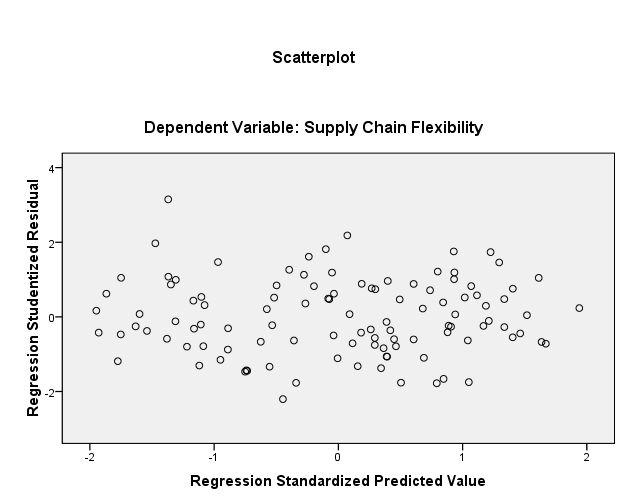 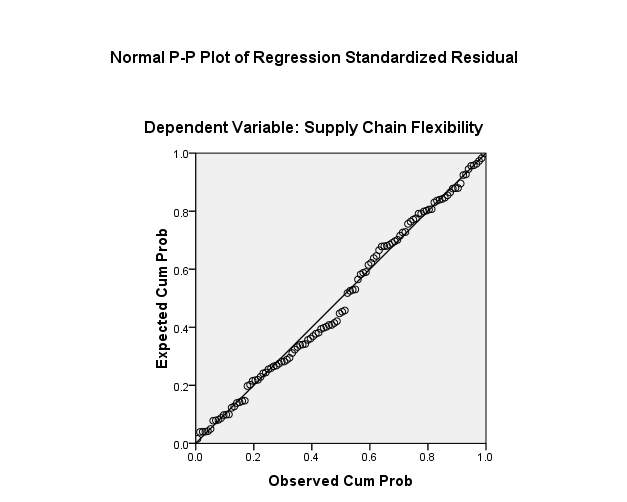 